Конспект проведения экскурсии в мини-музее народной игрушки «Веселые матрешки», возраст детей 3-5 лет.Булдакова Марина Викторовна, Зернова Светлана Владимировна, воспитатели МАДОУ «Детский сад №75» город Череповец.Цель: обобщение знаний детей о декоративно-прикладном искусстве русского народа - деревянной матрешке.Образовательные задачи: - уточнить представления детей о народной игрушке матрешке;- закрепить знания о величине, форме, цвете, материале из которого изготовлены игрушки;- учить видеть красоту, самобытность, характер русской игрушки.Развивающие задачи:-развивать интерес к творчеству, вызвать желание создавать красивое своими руками.Воспитательные задачи:- воспитывать бережное отношение к игрушке.Предварительная работа: беседа об игрушке матрешке, рассматривание иллюстраций.Интегрируемые образовательные области: познавательное, социально-коммуникативное, речевое развитие, художественно-эстетическое развитие.Словарная работа: нарядная, яркая, румяная, трудолюбивая.Материал и оборудование: аудиозапись песни «Веселые матрешки» Ю.Слонова, песни «Русские матрёшечки», выставка матрешек.Демонстрационный материал: экспонаты музея матрешек.Раздаточный материал: фартучки-шаблоны из бумаги на каждого ребенка, краски, восковые мелки, карандаши по выбору ребенка. Ход:Организационный момент:Музей матрешек и мастерская (столы, скамеечки, материал для творчества) оборудованы на участке детского сада. Для создания радостной атмосферы звучит песня «Русские матрёшечки». Детей встречает Матрешка.Основная часть:Матрешка:Здравствуйте, ребятки.Отгадайте-ка загадки.Цветастые платья, Румяные щёчки! Её открываем - В ней прячутся дочки…(Матрёшка).Друг другу улыбаются, Одна в другую ставятся,Деревянные, как ложки! (Матрешки).Разрумянилась немножкоНаша русская…(Матрешка)Молодцы, ребятки!Отгадали все загадки.Матрешка: Я сегодня к вам пришла не одна. Со мной мои подружки.Хотите с ними познакомиться? Тогда я приглашаю вас в музей матрешек.Матрешки-подружки, держатся за ручки.Ладошками скорей держитесьИ в матрешек превратитесь!Дети берут друг друга за руки и идут за Матрешкой до музея цепочкой.Матрешка: Дети, посмотрите, сколько здесь моих подружек-матрешек. Матрешки очень любят, когда их хвалят, говорят комплименты. Какие они? (нарядные, яркие, красивые, веселые). Наши Матрешки озорные, румяные, трудолюбивые, радостные, ведь их смастерили руки наших умельцев. В музее гостят матрешки, которых придумали не только мастера из разных городов нашей страны, но и ваши мамы. А эта матрешка непростая - матрешка Дед Мороз. Она приехала к нам из Великого Устюга. Этот город считается родиной Деда Мороза. Давайте рассмотрим эту необычную игрушку. Открываем Деда Мороза, кто в нем спрятался? Дети находят в игрушке снеговика, Снегурочку, елочку. Вот такая интересная матрешка. Понравилась вам такая матрешка?Матрешки все разные, найдите самую большую и самую маленькую матрешку? (дети находят) У каждой Матрешки свой наряд, какая из всех вам понравилась больше всего? (ответы детей). Давайте рассмотрим одежду матрешки. Во что она одета? (у матрешки яркая косынка, фартучек или сарафан). Платочки на матрешках какие? (цветастые, в горошек, яркие, пестрые, розовые, узорчатые) Сарафаны у матрешек какие? (длинные, нарядные, цветастые). Фартук какой? (красивый, пестрый)Давайте посмотрим, из чего сделаны матрешки? (из дерева, из глины, из теста, из ткани, из бисера). Давайте потрогаем матрешек. Какая самая тяжелая? Почему она тяжелее других? Ее смастерили из глины.  Есть в нашем музее матрешка непростая, а матрешка-погремушка.Приглашаю поиграть,Танец вместе станцевать.Матрешка вручает одному из детей матрешку-погремушку. Дети танцуют с Матрешкой, ребенок играет погремушкой под музыку.1.Мы – веселые матрешки.   ПружинкаЛадушки, ладушки!               три хлопка с одной стороны, три с другой.На ногах у нас сапожки.       Показывают на ножки.Ладушки, ладушки!               Повтор, хлопки.После каждого куплета -кружение.2.Завязали мы платочки.      Имитация «завязывают платочки»Ладушки, ладушки!              Повтор, хлопки.Раскраснелись наши щёчки. Гладят щечки.Ладушки, ладушки!               Повтор, хлопки.3.В сарафанах наших пестрых. Пружинка.Ладушки, ладушки!                 Повтор, хлопкиМы похожи, словно сестры.     ПружинкаЛадушки, ладушки!                Повтор, хлопки.После танца Матрешка приглашает детей в мастерскую, оборудованную на участке.Матрешка: Наши матрешки решили устроить праздник и хотят новые красивые фартучки, поможем им? Дети соглашаются. Как мы украсим фартучки? (цветами, кружочками). Дети украшают фартучки.Заключительная часть (рефлексия) Ребята, вам понравились матрешки из нашего музея? Какая матрешка понравилась больше всего? (ответы детей) Почему именно эта матрешка понравилась? Вы смогли помочь матрешкам? Как мы помогли? (украсили фартучки) Вы сегодня большие молодцы! Давайте выберем себе матрешку, которая погостит в нашей группе на полочке красоты.Список литературы:И.А.Бойчук, Т.Н.Попушина «Ознакомление детей дошкольного возраста с русским народным творчеством. Младшая и средняя группы».-СПб: «Издательство «Детство-Пресс» 2020.               Приложение: фотографии экспонатов выставки.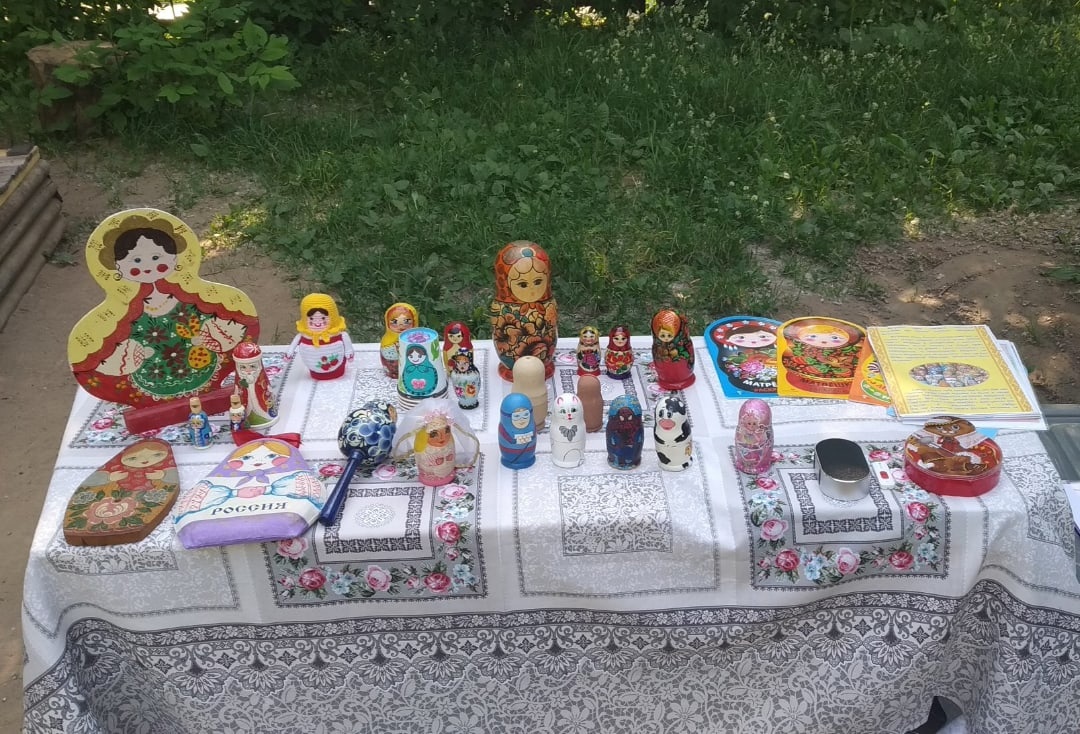 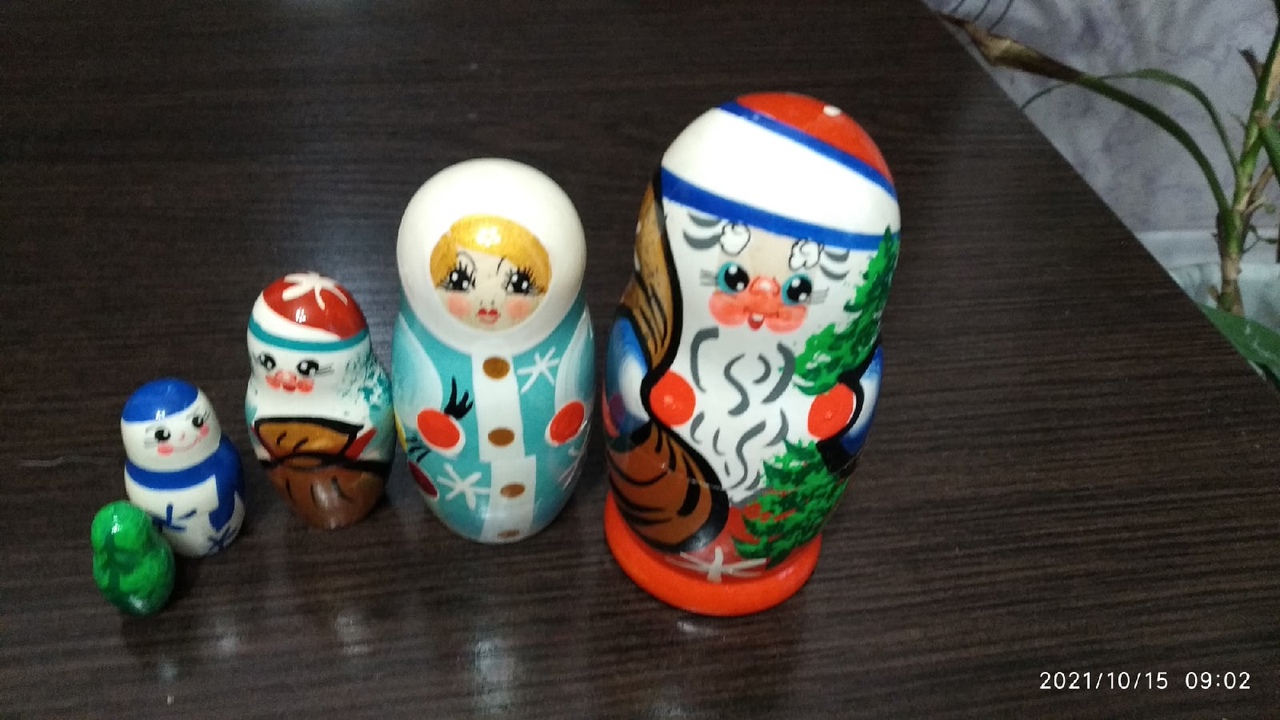 